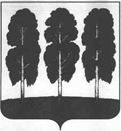 АДМИНИСТРАЦИЯ БЕРЕЗОВСКОГО РАЙОНАХАНТЫ-МАНСИЙСКОГО АВТОНОМНОГО ОКРУГА – ЮГРЫРАСПОРЯЖЕНИЕот 21.11.2023                                                    	№ 867-рпгт. БерезовоО внесении изменения в распоряжение администрации Березовского района № 288-р от 28.04.2022 «О признании жилого многоквартирного дома № 40по ул. Мира в с. Теги аварийным и подлежащим сносу»В целях приведения муниципального правового акта администрации Березовского района в соответствие с действующим законодательством:Пункт 2 распоряжения администрации Березовского района                       № 288-р от 28.04.2022 «О признании жилого многоквартирного дома № 40 по               ул. Мира в с. Теги аварийным и подлежащим сносу» изложить в следующей редакции:«2. Расселение жителей из указанного дома осуществить в соответствии с муниципальной программой «Развитие жилищной сферы в Березовском районе», утвержденной постановлением администрации Березовского района от 28.12.2021 № 1581, в срок до 30.06.2027.».Настоящее распоряжение вступает в силу после его подписания.Глава района                                                                                                  П.В. Артеев